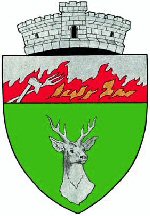 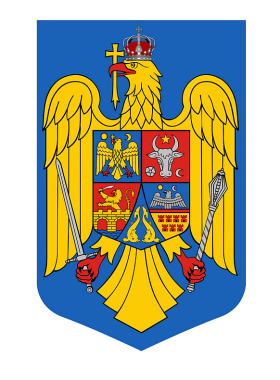 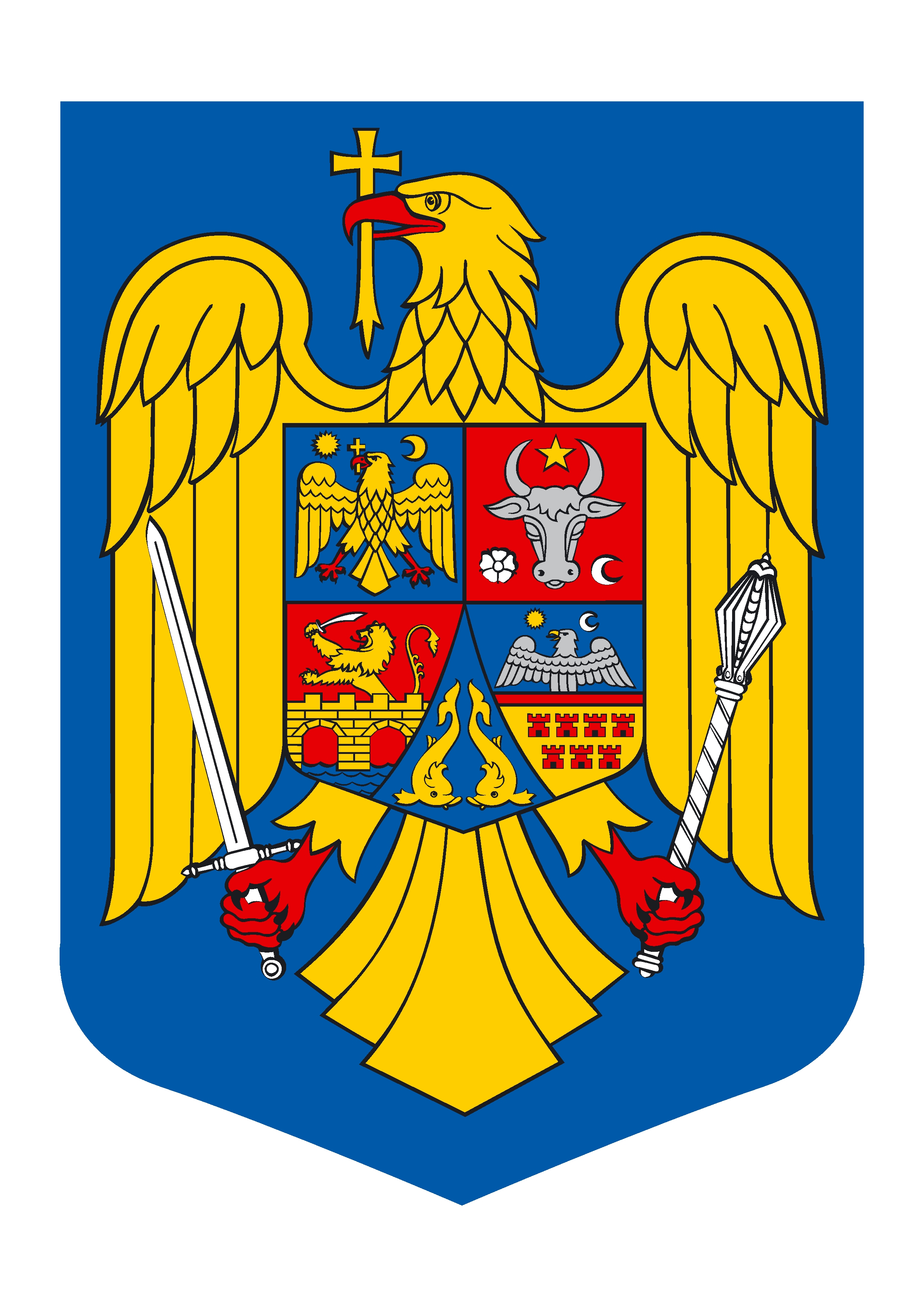 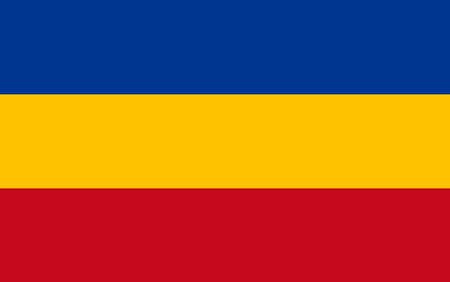 HOTĂRÂREAnr. 3 din 27.01.2022 privind aprobarea actului adiţional nr. 54 din 05.01.2022 la contractul nr.10891/30.12.2016 încheiat între Comuna Mehadica şi Direcţia Silvică Caraş-Severin prin Ocolul Silvic Mehadia    Consiliul local al comunei Mehadica, întrunit în şedinţa ordinară din data de 27.01.2022;Luând în considerare:referatul de aprobare şi proiectul de hotărâre iniţiat de primarul comunei Mehadica; Raportul compartimentului de resort din cadrul Primăriei comunei Mehadica; avizul Comisiilor de specialitate din cadrul Consiliului local al comunei Mehadica;Adresa Ocolului Silvic Mehadia prin care se comunică actul adiţional nr.54 din 05.01.2022 cu noul tarif de administrare, calculat în urma modificării veniturilor și cheltuielilor pentru anul 2022, spre a fi semnat;Contractul nr. 10891 din 30.12.2016 privind administrarea fondului forestier încheiat între comuna Mehadica şi Direcţia Silvică Caraş-Severin prin Ocolul Silvic Mehadia;În conformitate cu :prevederileart. 10, 12 şi 17 din Legea nr. 46/2008, Codul Silvic, republicat cu modificările şi completările ulterioare;      În temeiul prevederilor art. 129 alin. (1) și alin. (2) lit. d), coroborate cu cele ale alin. (7) lit. r)  şi ale art. 196 alin. (1) lit. a) din OUG 57/2019 privind Codul Administrativ, cu modificările şi completările ulterioare,H O T Ă R Ă Ş T E:         Art. 1. Se aprobă  actul adiţional nr. 54 din 05.01.2022 la contractul nr.10891/30.12.2016 încheiat între Comuna Mehadica şi Direcţia Silvică Caraş-Severin prin Ocolul Silvic Mehadia cu tariful de administrare, stabilit la suma de 2924 lei/lună (fără TVA), începând cu data de 01.01.2022.         Art. 2. Cu ducerea la îndeplinire a prezentei hotărâri se încredinţează primarul comunei Mehadica și compartimentul de resort din cadrul Primăriei comunei Mehadica.         Art. 3.Prezenta hotărâre se comunică primarului comunei Mehadica și Instituţiei prefectului judeţului Caraş-Severin,Compartimentului Contabilitate, Ocolului Silvic Mehadia, potrivit prevederilor art.197 alin. (1), alin. (2) şi alin. (4)din OUG 57/2019 privind Codul Administrativ,cu modificările şi completările ulterioare.Nr.  3                         Data 27.01.2022                                                                                                                 CONTRASEMNEAZĂPREŞEDINTE DE ŞEDINŢĂ                                      SECRETAR GENERAL AL  COMUNEIBRÎNZAN PETRU                                                            FANDEL-DRĂGHICI VALENTINA* Prezenta hotărâre a fost adoptată cu un nr. de _______ voturi pentru, un nr. de ______ voturi împotrivă şi un nr. de ______ abţineri;consilieri prezenţi ______ din totalul de _______,voturile exprimându-se prin vot deschis. 